Відомості про приміщення та матеріальну базу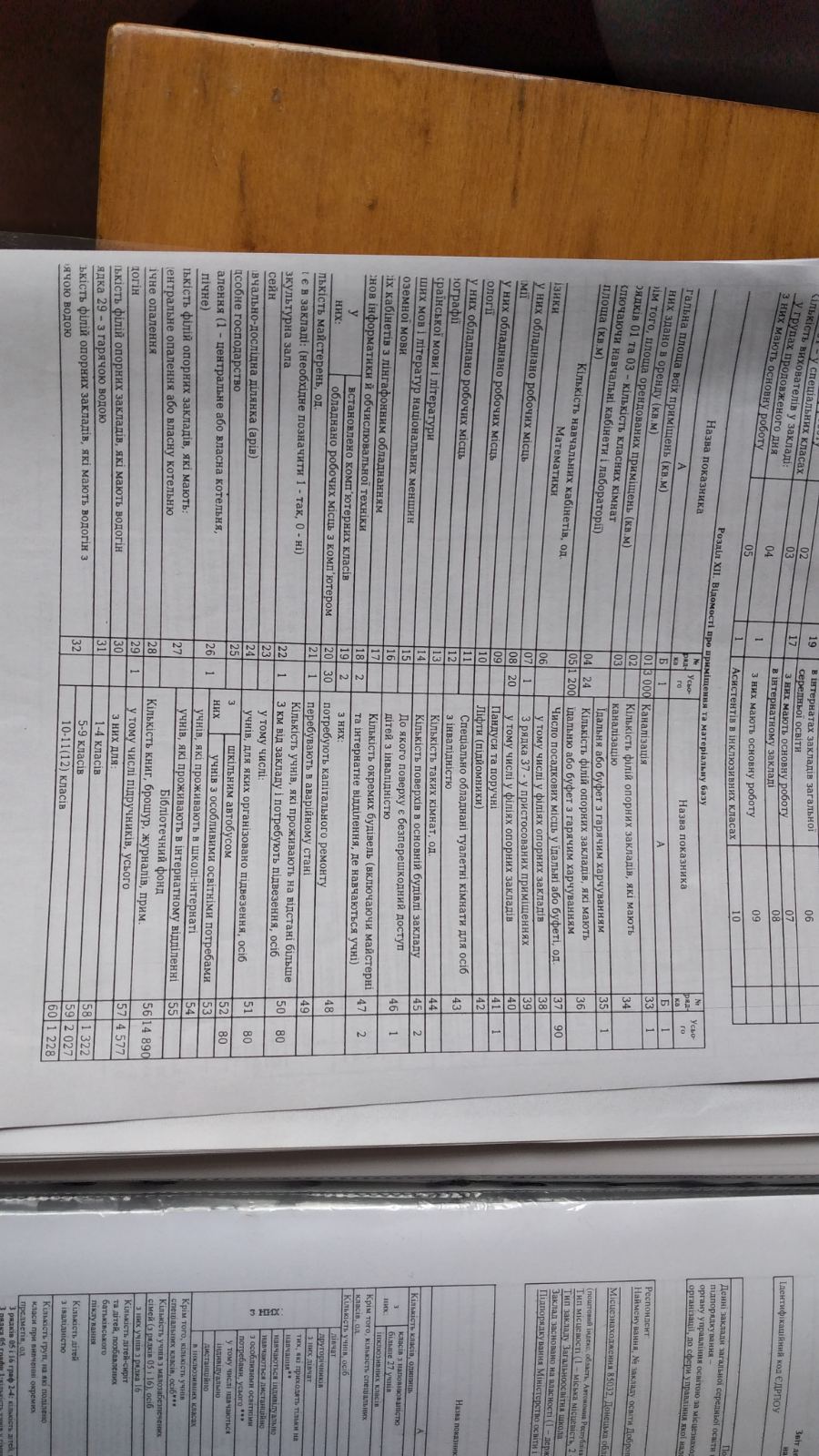 